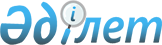 "Қызмет өңірін айқындау қағидасын бекіту туралы" Қазақстан Республикасы Көлік және коммуникация министрінің 2011 жылғы 28 ақпандағы № 96 бұйрығына өзгеріс енгізу туралы
					
			Күшін жойған
			
			
		
					Қазақстан Республикасы Көлік және коммуникация министрінің 2013 жылғы 29 тамыздағы № 676 бұйрығы. Қазақстан Республикасының Әділет министрлігінде 2013 жылы 10 қазанда № 8806 тіркелді. Күші жойылды - Қазақстан Республикасы Көлік және коммуникация министрінің 2014 жылы 27 маусымдағы № 392 бұйрығымен

      Ескерту. Күші жойылды - ҚР Көлік және коммуникация министрінің 27.06.2014 № 392 бұйрығымен (20.10.2014 бастап қолданысқа енгізіледі).      «Жол жүрiсi қауiпсiздiгi туралы» Қазақстан Республикасының 1996 жылғы 15 шiлдедегi Заңы 19-бабының 4-тармағына сәйкес және қызмет өңірі шегінде техникалық байқау операторларының техникалық байқау ұтқыр желілерінің жұмысын ұйымдастыруды жетілдіру мақсатында БҰЙЫРАМЫН:



      1. «Қызмет өңірін айқындау қағидасын бекіту туралы» Қазақстан Республикасы Көлік және коммуникация министрінің 2011 жылғы 28 ақпандағы № 96 бұйрығына (Нормативтік құқықтық актілерді мемлекеттік тіркеу тізілімінде № 6874 тіркелген, «Егемен Қазақстан» газетінде 2011 жылғы 3 тамыздағы № 344-345 (26739) жарияланған) мынадай өзгеріс енгізілсін:



      көрсетілген бұйрықпен бекітілген Қызмет өңірін айқындау қағидасы осы бұйрыққа қосымшаға сәйкес жаңа редакцияда жазылсын.



      2. Қазақстан Республикасы Көлік және коммуникация министрлігінің Көліктік бақылау комитеті (Қ.Б. Әбсаттаров):



      1) заңнамада белгіленген тәртіппен осы бұйрықты Қазақстан Республикасы Әділет министрлігінде мемлекеттік тіркеуді;



      2) заңнамада белгіленген тәртіппен оны бұқаралық ақпарат құралдарында, соның ішінде Қазақстан Республикасы Көлік және коммуникация министрлігінің интернет-ресурсында ресми жариялауды және оны мемлекеттік органдардың интранет-порталында (МОИП) орналастыруды;



      3) Қазақстан Республикасы Көлік және коммуникация министрлігінің Заң департаментіне осы бұйрықтың Қазақстан Республикасы Әділет министрлігінде мемлекеттік тіркелуінен кейін 5 жұмыс күні ішінде мемлекеттік тіркеу туралы және бұқаралық ақпарат құралдарында жариялауға жіберу туралы мәліметтерді ұсынуды қамтамасыз етсін.



      3. Осы бұйрықтың орындалуын бақылау Қазақстан Республикасының Көлiк және коммуникация вице-министрi А.Ғ. Бектұровқа жүктелсiн.



      4. Осы бұйрық алғаш ресми жарияланған күнiнен бастап он күнтiзбелiк күн өткен соң қолданысқа енгiзiледi.      Министр                                    А. Жұмағалиев

Қазақстан Республикасы 

Көлiк және коммуникация 

министрiнiң      

2013 жылғы 29 тамыздағы 

№ 676 бұйрығына    

қосымша        

«Қазақстан Республикасы 

Көлiк және коммуникация 

министрiнiң      

2011 жылғы 28 ақпандағы 

№ 96 бұйрығымен    

бекiтiлдi       

Қызмет өңiрiн айқындау қағидасы      1. Осы Қызмет өңiрiн айқындау қағидасы (бұдан әрi - Қағида) «Жол жүрiсi қауiпсiздiгi туралы» Қазақстан Республикасының Заңына сәйкес әзiрлендi.



      2. Қағида Қазақстан Республикасының барлық аумағында механикалық көлiк құралдарын және олардың тiркемелерiн (бұдан әрi - КҚ) мiндеттi техникалық байқаудан өткiзудi қамтамасыз ету үшiн техникалық байқау операторларының өңiрлiк қызметiн анықтау тәртiбiн белгiлейдi.



      3. Қызмет өңiрi тiркелген КҚ бөлу қағидаты бойынша анықталады.



      4. Осы Қағидаға 1 және 2-қосымшадағы 2-бағанда көрсетiлген елдi мекендерде және өңiрлерде техникалық байқаудың стационарлық желiсi бар техникалық байқау операторы КҚ-ның мiндеттi техникалық байқауды осы Қағидаға 1 және 2-қосымшадағы 3-бағанда көрсетiлген елдi мекендер мен өңiрлердiң әкiмшiлiк-аумақтық шекаралары шегiнде техникалық байқаудың ұтқыр желiлерiмен өткiзуiн қамтамасыз етедi.



      Өңiрлерде КҚ-ның мiндеттi техникалық байқауы аудандардың, ауылдық/селолық округтердiң және аудандық маңызы бар қалалардың әкiмшiлiк орталықтарында қамтамасыз етiледi.



      5. КҚ мiндеттi техникалық байқаудан уақтылы өтуiн қамтамасыз ету үшiн техникалық байқау операторы қызмет өңiрi шегiнде КҚ-ның мiндеттi техникалық байқауды өткiзу кестесiн (бұдан әрi - Кесте) әзiрлейдi.



      6. Техникалық байқаудың стационарлық желiсi мiндеттi техникалық байқаудың жыл бойы 1 қаңтардан 31 желтоқсанға дейiн өтуiн қамтамасыз етедi.



      Ұтқыр желi мiндеттi техникалық байқауды жыл бойы бекiтiлген Кестеге сәйкес өтуiн қамтамасыз етедi.



      7. Техникалық байқаудың ұтқыр желісі үшін график техникалық байқау орталығы орналасқан жері бойынша техникалық байқау операторларының тізіліміне енгізілген күннен бастап облыстың жергілікті атқарушы органына келісуге ұсынылады.



      Облыстық жергілікті атқарушы органға келісуге Кестені кейін ұсынуды техникалық байқау операторы жыл сайын қызмет өңірі шегінде көлік құралдарын міндетті техникалық байқауды өткізу басталғанға дейін күнтізбелік отыз күннен кешіктірмей жүзеге асырады.



      Облыстың жергілікті атқарушы органымен Кестені келіскеннен кейін күнтізбелік бес күн ішінде техникалық байқау операторы Кестенің көшірмесін Қазақстан Республикасы Көлік және коммуникация министрлігі Көліктік бақылау комитетінің аумақтық көліктік бақылау органына жібереді.



      8. Кесте осы Қағидаға 3-қосымшаға сәйкес нысанда ұсынылады.



      9. Облыстық жергілікті атқарушы органдар келiсуге ұсынылған Кестенi келiп түскен күннен бастап бес жұмыс күнi iшiнде қарайды.



      10. Кестенi облыстық жергілікті атқарушы орган келiскен кезде қызмет өңiрiне елдi мекендер санының және атауының және мiндеттi техникалық байқауды өткiзу мерзiмдерiнiң сәйкестiгi тексерiледi.



      11. Кестенi техникалық байқау операторы қызмет өңiрiне сәйкес елдi мекендердiң саны мен атауын және мiндеттi техникалық байқауды өткiзу мерзiмдерiн толық емес көрсету арқылы ұсынған жағдайда облыстық жергілікті атқарушы орган Кестеге түзетулер енгiзедi.



      12. Мiндеттi техникалық байқауды өткiзу мерзiмi бiр елдi мекенде кем дегенде үш күнтiзбелiк күндi құрайды.



      13. Кестенi облыстық жергілікті атқарушы орган келiскеннен кейiн он күнтiзбелiк күн iшiнде техникалық байқау орталығы тұрғындарды Кесте жөнiнде тиiстi әкiмшiлiк-аумақтық бiрлiктiң аумағында таратылатын кезеңдiк баспа басылымдарында хабарлайды.



      14. Заңды тұлғалардың КҚ міндетті техникалық байқауды өткізген жағдайда Қазақстан Республикасы азаматтық заңнамасы шеңберінде техникалық байқау операторларына Кестені бұзбастан, заңды тұлғаның аумағына кіру үшін техникалық байқаудың ұтқыр желілерін қолдануға рұқсат етіледі.



      Заңды тұлғаларға Қазақстан Республикасы азаматтық заңнамасы шеңберінде техникалық байқаудың ұтқыр желісінде қызмет көрсету осы Қағиданың 4-тармағына сәйкес анықталған техникалық байқау операторының қызметі өңірі шеңберінде жүзеге асырылады.



      15. Елді мекенде екі және одан көп техникалық байқау орталықтары болған жағдайда осы елді мекенге техникалық байқаудың ұтқыр желісімен қызмет көрсету жүзеге асырылмайды.

Қызмет өңірін айқындау

қағидасына 1-қосымша  

Техникалық байқау операторларының қызмет өңірі

Қызмет өңірін айқындау

қағидасына 2-қосымша  

Техникалық байқау операторларының қызмет өңірі

Қызмет өңірін айқындау

қағидасына 3-қосымша 

Нысаны 

Қызмет өңірі шегінде механикалық көлік құралдарын және олардың

тіркемелерін міндетті техникалық байқаудан өткізу кестесі
					© 2012. Қазақстан Республикасы Әділет министрлігінің «Қазақстан Республикасының Заңнама және құқықтық ақпарат институты» ШЖҚ РМК
				р/с №
Міндетті техникалық байқау стационарлық техникалық байқау орталығымен қамтамасыз етілетін елді мекендердің және өңірлердің атауы
Міндетті техникалық байқау ұтқыр техникалық байқау желілерімен қамтамасыз етілетін елді мекендердің және өңірлердің атауы
123Ақмола облысы, Астана қаласы
1Астана қаласы,

Aршалы ауданы,

Целиноград ауданы,

Шортанды ауданы.Aршалы ауданы, Астрахан ауданы,

Атбасар ауданы, Егіндікөл ауданы,

Есіл ауданы, Жақсы ауданы,

Жарқайың ауданы, Қорғалжын ауданы,

Ерейментау ауданы, Целиноград ауданы, Шортанды ауданы.2Көкшетау қаласы, Щучинск қаласы, Степногор қаласы,

Зеренді ауданы,

Бурабай ауданы.Ақкөл ауданы, Атбасар ауданы,

Бұланды ауданы, Бурабай ауданы,

Еңбекшілдер ауданы, Зеренді ауданы,

Сандықтау ауданы, Степногор қаласы.Алматы облысы, Алматы қаласы
3Алматы қаласы, Қапшағай қаласы, Есік қаласы, Ұзынағаш аулы, Қарасай ауданы,

Іле ауданы, Талғар ауданы.Балқаш ауданы, Еңбекшіқазақ ауданы,

Жамбыл ауданы, Іле ауданы,

Қарасай ауданы, Райымбек ауданы,

Талғар ауданы, Ұйғыр ауданы.4Талдықорған қаласы,

Ескелді ауданы.Ақсу ауданы, Алакөл ауданы,

Ескелді ауданы, Қаратал ауданы,

Кербұлақ ауданы, Көксу ауданы,

Панфилов ауданы, Сарқант ауданы,

Текелі қаласы.Ақтөбе облысы
5Ақтөбе қаласы,

Қарғалы ауданы.Алға ауданы, Әйтеке би ауданы,

Байғанин ауданы, Ырғыз ауданы,

Қарғалы ауданы, Мәртөк ауданы,

Мұғалжар ауданы, Темір ауданы,

Ойыл ауданы, Қобда ауданы,

Хромтау ауданы, Шалқар ауданы.Атырау облысы
6Атырау қаласы,

Құлсары қаласы.Жылыой ауданы, Индер ауданы,

Исатай ауданы, Құрманғазы ауданы,

Қызылқоға ауданы, Мақат ауданы,

Махамбет ауданы, Құлсары қаласы.Шығыс Қазақстан облысы
7Өскемен қаласы,

Глубоков ауданы,

Ұлан ауданы.Глубоков ауданы, Зайсан ауданы,

Зырян ауданы, Қатонқарағай ауданы,

Көкпекті ауданы, Күршім ауданы,

Тарбағатай ауданы, Ұлан ауданы,

Шемонаиха ауданы, Риддер қаласы.8Семей қаласы.Абай ауданы, Аягөз ауданы,

Бесқарағай ауданы, Бородулиха ауданы,

Жарма ауданы, Үржар ауданы,

Курчатов қаласы.Жамбыл облысы
9Тараз қаласы,

Байзақ ауданы,

Жамбыл ауданы.Байзақ ауданы, Жамбыл ауданы,

Жуалы ауданы, Қордай ауданы, Мерке ауданы,

Мойынқұм ауданы, Тұрар Рысқұлов ауданы, Сарысу ауданы, Талас ауданы, Шу ауданы.Батыс Қазақстан облысы
10Орал қаласы,

Зеленов ауданы,

Теректі ауданы.Ақжайық ауданы, Бөкейордасы ауданы,

Бөрлі ауданы, Жаңақала ауданы,

Жәнібек ауданы, Зеленов ауданы,

Казталовка ауданы, Қаратөбе ауданы,

Сырым ауданы, Тасқала ауданы,

Теректі ауданы, Шыңғырлау ауданы.Қарағанды облысы
11Қарағанды қаласы, Теміртау қаласы, Бұқар жырау ауданы.Абай ауданы, Ақтоғай ауданы,

Бұқар жырау ауданы, Қарқаралы ауданы,

Нұра ауданы, Осакаров ауданы,

Шет ауданы, Балқаш қаласы, Приозер қаласы,

Саран қаласы, Шахтинск қаласы.12Жезқазған қаласы, Сәтбаев қаласы, Ұлытау ауданы.Жаңаарқа ауданы, Ұлытау ауданы,

Қаражал қаласы.Қостанай облысы
13Қостанай қаласы, Рудный қаласы, Қостанай ауданы.Алтынсарин ауданы, Амангелді ауданы, Әулиекөл ауданы, Денисов ауданы,

Жангелдин ауданы,

Жітіқара ауданы, Қамысты ауданы,

Қарабалық ауданы, Қарасу ауданы,

Қостанай ауданы, Меңдіқара ауданы,

Наурызым ауданы, Сарыкөл ауданы,

Таран ауданы, Ұзынкөл ауданы,

Федоров ауданы, Рудный қаласы,

Арқалық қаласы, Лисаковск қаласы.Қызылорда облысы
14Қызылорда қаласы.Арал ауданы, Жалағаш ауданы,

Жаңақорған ауданы, Қазалы ауданы,

Қармақшы ауданы, Сырдария ауданы,

Шиелі ауданы, Байқоңыр қаласы.Маңғыстау облысы
15Ақтау қаласы,

Мұнайлы ауданы.Бейнеу ауданы, Қарақиян ауданы,

Мұнайлы ауданы, Маңғыстау ауданы,

Түпқараған ауданы, Жаңаөзен қаласы.Павлодар облысы
16Павлодар қаласы, Ақсу қаласы,

Павлодар ауданы.Ақтоғай ауданы, Железин ауданы,

Ертіс ауданы, Қашыр ауданы,

Лебяжье ауданы, Май ауданы,

Павлодар ауданы, Успен ауданы,

Шарбақты ауданы, Ақсу қаласы.17Екібастұз қаласы.Баянауыл ауданыСолтүстік Қазақстан облысы
18Петропавл қаласы,

Қызылжар ауданы.Айыртау ауданы, Ақжар ауданы,

Аққайың ауданы, Есіл ауданы,

Жамбыл ауданы, Қызылжар ауданы,

Мамлют ауданы, Мағжан Жұмабаев ауданы, Ғабит Мүсірепов атындағы ауданы,

Шал ақын ауданы, Тайынша ауданы,

Тимирязев ауданы, Уәлиханов ауданы.Оңтүстік Қазақстан облысы
19Шымкент қаласы,

Сайрам ауданы.Арыс ауданы, Бәйдібек ауданы, Қазығұрт ауданы, Мақтаарал ауданы, Ордабасы ауданы, Отырар ауданы, Сайрам ауданы, Сарыағаш ауданы, Созақ ауданы, Төле би ауданы, Түлкібас ауданы, Шардара ауданы.20Түркістан қаласы.Бәйдібек ауданы,

Созақ ауданы, Кентау қаласы.21Сарыағаш қаласы.Мақтаарал ауданы, Сарыағаш ауданы,

Шардара ауданы.р/с №
Міндетті техникалық байқау стационарлық техникалық байқау орталығымен қамтамасыз етілетін елді мекендердің және өңірлердің атауы
Міндетті техникалық байқау ұтқыр техникалық байқау желілерімен қамтамасыз етілетін елді мекендердің және өңірлердің атауы
123Ақмола облысы
1Астрахан ауданыАстрахан ауданы, Егіндікөл ауданы,

Қорғалжын ауданы.1Егіндікөл ауданыЕгіндікөл ауданы, Астрахан ауданы,

Қорғалжын ауданы.1Қорғалжын ауданыҚорғалжын ауданы, Егіндікөл ауданы, Астрахан ауданы.1Атбасар ауданыАтбасар ауданы, Есіл ауданы, Жақсы ауданы, Жарқайың ауданы.1Есіл ауданыЕсіл ауданы, Атбасар ауданы, Жақсы ауданы, Жарқайың ауданы.1Жақсы ауданыЖақсы ауданы, Атбасар ауданы, Есіл ауданы, Жарқайың ауданы.1Жарқайың ауданыАтбасар ауданы, Есіл ауданы, Жақсы ауданы, Жарқайың ауданы.1Бұланды ауданыБұланды ауданы, Бурабай ауданы,

Зеренді ауданы, Сандықтау ауданы.1Сандықтау ауданыСандықтау ауданы, Бұланды ауданы,

Бурабай ауданы, Зеренді ауданы.1Ақкөл ауданыАқкөл ауданы, Еңбекшілдер ауданы, Ерейментау ауданы.1Еңбекшілдер ауданыЕңбекшілдер ауданы, Ақкөл ауданы, Ерейментау ауданы.1Ерейментау ауданыЕрейментау ауданы, Ақкөл ауданы, Еңбекшілдер ауданы.Алматы облысы
2Балқаш ауданыБалқаш ауданы, Жамбыл ауданы.2Жамбыл ауданыЖамбыл ауданы, Балқаш ауданы.2Еңбекшіқазақ ауданыЕңбекшіқазақ ауданы,

Райымбек ауданы, Ұйғыр ауданы.2Райымбек ауданыРайымбек ауданы, Еңбекшіқазақ ауданы,

Ұйғыр ауданы.2Ұйғыр ауданыҰйғыр ауданы, Еңбекшіқазақ ауданы,

Райымбек ауданы.2Панфилов ауданыПанфилов ауданы, Кербұлақ ауданы,

Көксу ауданы.2Кербұлақ ауданыКербұлақ ауданы, Панфилов ауданы,

Көксу ауданы.2Көксу ауданыКөксу ауданы, Панфилов ауданы,

Кербұлақ ауданы.2Ақсу ауданыАқсу ауданы, Алакөл ауданы,

Қаратал ауданы, Сарқант ауданы,

Текелі қаласы.2Алакөл ауданыАлакөл ауданы, Ақсу ауданы,

Қаратал ауданы, Сарқант ауданы,

Текелі қаласы.2Қаратал ауданыҚаратал ауданы, Ақсу ауданы,

Алакөл ауданы, Сарқант ауданы,

Текелі қ.2Сарқант ауданыСарқант ауданы, Ақсу ауданы,

Алакөл ауданы, Қаратал ауданы,

Текелі қаласы.2Текелі қаласы.Ақсу ауданы, Алакөл ауданы,

Қаратал ауданы, Сарқант ауданы.Ақтөбе облысы
3Әйтеке би ауданыӘйтеке би ауданы, Ырғыз ауданы.3Ырғыз ауданыЫрғыз ауданы, Әйтеке би ауданы.3Мұғалжар ауданыМұғалжар ауданы, Шалқар ауданы.3Шалқар ауданыШалқар ауданы, Мұғалжар ауданы.3Байғанин ауданыБайғанин ауданы, Темір ауданы,

Ойыл ауданы.3Темір ауданыТемір ауданы, Байғанин ауданы, Ойыл ауданы.3Ойыл ауданыОйыл ауданы, Темір ауданы,

Байғанин ауданы.3Алға ауданыАлға ауданы, Мәртөк ауданы,

Қобда ауданы, Хромтау ауданы.3Мәртөк ауданыМәртөк ауданы, Алға ауданы,

Қобда ауданы, Хромтау ауданы.3Қобда ауданыҚобда ауданы, Алға ауданы,

Мәртөк ауданы, Хромтау ауданы.3Хромтау ауданыХромтау ауданы, Алға ауданы,

Мәртөк ауданы, Қобда ауданы.Атырау облысы
4Құрманғазы ауданыҚұрманғазы ауданы, Исатай ауданы,

Индер ауданы, Махамбет ауданы.4Исатай ауданыИсатай ауданы, Құрманғазы ауданы,

Индер ауданы, Махамбет ауданы.4Индер ауданыИндер ауданы, Құрманғазы ауданы,

Исатай ауданы, Махамбет ауданы.4Махамбет ауданыМахамбет ауданы, Құрманғазы ауданы, Исатай ауданы, Индер ауданы.4Мақат ауданыМақат ауданы, Қызылқоға ауданы,

Жылыой ауданы.4Қызылқоға ауданыҚызылқоға ауданы, Мақат ауданы,

Жылыой ауданы.4Жылыой ауданыЖылыой ауданы, Мақат ауданы,

Қызылқоға ауданы.Шығыс Қазақстан облысы
5Аягөз ауданыАягөз ауданы, Үржар ауданы, Абай ауданы.5Үржар ауданыҮржар ауданы, Аягөз ауданы, Абай ауданы.5Абай ауданыАбай ауданы, Аягөз ауданы, Үржар ауданы.5Зайсан ауданыЗайсан ауданы, Тарбағатай ауданы,

Күршім ауданы.5Тарбағатай ауданыТарбағатай ауданы, Зайсан ауданы.5Көкпекті ауданыКөкпекті ауданы, Жарма ауданы.5Жарма ауданыЖарма ауданы, Көкпекті ауданы.5Күршім ауданыКүршім ауданы, Зайсан ауданы,

Қатонқарағай ауданы.5Қатонқарағай ауданыҚатонқарағай ауданы, Зырян ауданы,

Күршім ауданы.5Зырян ауданыЗырян ауданы,

Қатонқарағай ауданы.5Бесқарағай ауданыБесқарағай ауданы, Бородулиха ауданы, Курчатов қаласы.5Бородулиха ауданыБородулиха ауданы, Бесқарағай ауданы, Курчатов қаласы.5Курчатов қаласы.Бесқарағай ауданы, Бородулиха ауданы.5Шемонаиха ауданыШемонаиха ауданы, Глубоков ауданы,

Риддер қаласы.5Риддер қаласы.Глубоков ауданы, Шемонаиха ауданы.Жамбыл облысы
6Жуалы ауданыЖуалы ауданы, Жамбыл ауданы,

Байзақ ауданы, Мерке ауданы,

Тұрар Рысқұлов ауданы.6Мерке ауданыМерке ауданы, Жуалы ауданы,

Жамбыл ауданы, Байзақ ауданы,

Тұрар Рысқұлов ауданы.6Тұрар Рысқұлов ауданыТұрар Рысқұлов ауданы, Жуалы ауданы, Жамбыл ауданы, Байзақ ауданы,

Мерке ауданы, Тұрар Рысқұлов ауданы.6Мойынқұм ауданыМойынқұм ауданы, Қордай ауданы,

Шу ауданы.6Қордай ауданыҚордай ауданы, Мойынқұм ауданы,

Шу ауданы.6Шу ауданыШу ауданы, Қордай ауданы,

Мойынқұм ауданы.6Сарысу ауданыСарысу ауданы, Талас ауданы.6Талас ауданыТалас ауданы, Сарысу ауданы.Батыс Қазақстан облысы
7Бөкейордасы ауданыБөкейордасы ауданы, Жаңақала ауданы, Жәнібек ауданы, Казталовка ауданы.7Жаңақала ауданыЖаңақала ауданы, Бөкейордасы ауданы, Жәнібек ауданы, Казталовка ауданы.7Жанибекский районЖәнібек ауданы, Жаңақала ауданы, Бөкейордасы ауданы, Казталовка ауданы.7Казталовский районКазталовка ауданы, Жаңақала ауданы, Бөкейордасы ауданы, Жәнібек ауданы.7Ақжайық ауданыАқжайық ауданы, Тасқала ауданы.7Тасқала ауданыТасқала ауданы, Ақжайық ауданы.7Бөрлі ауданыБөрлі ауданы, Қаратөбе ауданы,

Сырым ауданы, Шыңғырлау ауданы.7Қаратөбе ауданыҚаратөбе ауданы, Бөрлі ауданы,

Сырым ауданы, Шыңғырлау ауданы.7Сырым ауданыСырым ауданы, Бөрлі ауданы,

Қаратөбе ауданы, Шыңғырлау ауданы.7Шыңғырлау ауданыШыңғырлау ауданы, Бөрлі ауданы,

Қаратөбе ауданы, Сырым ауданы.Қарағанды облысы
8Абай ауданыАбай ауданы, Бұқар жырау ауданы, Қарқаралы ауданы,

Саран қаласы, Шахтинск қаласы.8Қарқаралы ауданыҚарқаралы ауданы, Абай ауданы,

Бұқар жырау ауданы,

Саран қаласы, Шахтинск қаласы.8Саран қаласы.Абай ауданы, Бұқар жырау ауданы, Қарқаралы ауданы, Шахтинск қаласы.8Шахтинск қаласы.Абай ауданы, Бұқар жырау ауданы, Қарқаралы ауданы, Саран қаласы.8Нұра ауданыНұра ауданы, Осакаров ауданы.8Осакаров ауданыОсакаров ауданы, Нұра ауданы.8Ақтоғай ауданыАқтоғай ауданы, Шет ауданы,

Балқаш қаласы, Приозер қаласы.8Шет ауданыШет ауданы, Ақтоғай ауданы,

Балқаш қаласы, Приозер қаласы.8Балқаш қаласы.Ақтоғай ауданы, Шет ауданы,

Приозер қаласы.8Приозер қаласы.Ақтоғай ауданы, Шет ауданы, Балқаш қаласы.8Жаңаарқа ауданыЖаңаарқа ауданы, Ұлытау ауданы,

Қаражал қаласы.8Ұлытау ауданыҰлытау ауданы, Жаңаарқа ауданы,

Қаражал қаласы.8Қаражал қаласы.Жаңаарқа ауданы, Ұлытау ауданы.Қостанай облысы
9Алтынсарин ауданыАлтынсарин ауданы, Меңдіқара ауданы, Ұзынкөл ауданы, Қарабалық ауданы,

Федоров ауданы, Сарыкөл ауданы.9Меңдіқара ауданыМеңдіқара ауданы, Алтынсарин ауданы,

Ұзынкөл ауданы, Қарабалық ауданы,

Федоров ауданы, Сарыкөл ауданы.9Ұзынкөл ауданыҰзынкөл ауданы, Алтынсарин ауданы,

Меңдіқара ауданы, Қарабалық ауданы, Федоров ауданы, Сарыкөл ауданы.9Қарабалық ауданыҚарабалық ауданы, Алтынсарин ауданы,

Меңдіқара ауданы, Ұзынкөл ауданы,

Федоров ауданы, Сарыкөл ауданы.9Федоров ауданыФедоров ауданы, Қарабалық ауданы, Алтынсарин ауданы, Меңдіқара ауданы, Ұзынкөл ауданы, Сарыкөл ауданы.9Сарыкөл ауданыСарыкөл ауданы, Алтынсарин ауданы, Меңдіқара ауданы, Ұзынкөл ауданы, Қарабалық ауданы, Федоров ауданы.9Таран ауданыТаран ауданы, Денисов ауданы,

Жітіқара ауданы, Қамысты ауданы,

Лисаковск қаласы.9Денисов ауданыДенисов ауданы, Таран ауданы, 

Жітіқара ауданы, Қамысты ауданы,

Лисаковск қаласы.9Жітіқара ауданыЖітіқара ауданы, Таран ауданы,

Денисов ауданы, Қамысты ауданы,

Лисаковск қаласы.9Қамысты ауданыҚамысты ауданы, Таран ауданы,

Денисов ауданы, Жітіқара ауданы,

Лисаковск қаласы.9Лисаковск қаласы.Таран ауданы, Денисов ауданы,

Жітіқара ауданы, Қамысты ауданы,

Лисаковск қаласы.9Әулиекөл ауданыӘулиекөл ауданы, Наурызым ауданы,

Қарасу ауданы.9Наурызым ауданыНаурызым ауданы, Әулиекөл ауданы,

Қарасу ауданы.9Қарасу ауданыҚарасу ауданы, Әулиекөл ауданы,

Наурызым ауданы.9Амангелді ауданыАмангелді ауданы, Жангелдин ауданы, Арқалық қаласы.9Жангелдин ауданыЖангелдин ауданы, Амангелді ауданы,

Арқалық қаласы.9Арқалық қаласы.Амангелді ауданы, Жангелдин ауданы.Қызылорда облысы
10Сырдария ауданыСырдария ауданы, Жалағаш ауданы, Жаңақорған ауданы, Шиелі ауданы.10Жалағаш ауданыЖалағаш ауданы, Сырдария ауданы, Жаңақорған ауданы, Шиелі ауданы.10Жаңақорған ауданыЖаңақорған ауданы, Сырдария ауданы, Жалағаш ауданы, Шиелі ауданы.10Шиелі ауданыШиелі ауданы, Сырдария ауданы,

Жалағаш ауданы, Жаңақорған ауданы.10Арал ауданыАрал ауданы, Қазалы ауданы,

Қармақшы ауданы, Байқоңыр қаласы.10Қазалы ауданыҚазалы ауданы, Арал ауданы,

Қармақшы ауданы, Байқоңыр қаласы.10Байқоңыр қаласы.Арал ауданы, Қазалы ауданы,

Қармақшы ауданы.Маңғыстау облысы
11Бейнеу ауданыБейнеу ауданы, Қарақиян ауданы,

Маңғыстау ауданы, Түпқараған ауданы, Жаңаөзен қаласы.11Қарақиян ауданыҚарақиян ауданы, Бейнеу ауданы,

Маңғыстау ауданы, Түпқараған ауданы, Жаңаөзен қаласы.11Маңғыстау ауданыМаңғыстау ауданы, Бейнеу ауданы,

Қарақиян ауданы, Түпқараған ауданы, Жаңаөзен қаласы.11Түпқараған ауданыТүпқараған ауданы, Бейнеу ауданы,

Қарақиян ауданы, Маңғыстау ауданы, Жаңаөзен қаласы.11Жаңаөзен қаласы.Бейнеу ауданы, Қарақиян ауданы,

Маңғыстау ауданы, Түпқараған ауданы.Павлодар облысы
12Ақтоғай ауданыАқтоғай ауданы, Ертіс ауданы.12Ертіс ауданыЕртіс ауданы, Ақтоғай ауданы.12Железин ауданыЖелезин ауданы, Қашыр ауданы,

Успен ауданы.12Қашыр ауданыҚашыр ауданы, Железин ауданы,

Успен ауданы.12Успен ауданыУспен ауданы, Железин ауданы,

Қашыр ауданы.12Шарбақты ауданыШарбақты ауданы, Лебяжье ауданы.12Лебяжье ауданыЛебяжье ауданы, Шарбақты ауданы.12Май ауданыМай ауданы12Баянауыл ауданыБаянауыл ауданыСолтүстік Қазақстан облысы
13Ақжар ауданыАқжар ауданы, Аққайың ауданы,

Мағжан Жұмабаев ауданы,

Тайынша ауданы, Уәлиханов ауданы.13Аққайың ауданыАққайың ауданы, Ақжар ауданы,

Мағжан Жұмабаев ауданы,

Тайынша ауданы, Уәлиханов ауданы.13Мағжан Жұмабаев ауданыМағжан Жұмабаев ауданы,

Ақжар ауданы, Аққайың ауданы,

Тайынша ауданы, Уәлиханов ауданы.13Тайынша ауданыТайынша ауданы, Ақжар ауданы,

Аққайың ауданы, Мағжан Жұмабаев ауданы,

Уәлиханов ауданы.13Уәлиханов ауданыУәлиханов ауданы, Ақжар ауданы,

Аққайың ауданы, Мағжан Жұмабаев ауданы,

Тайынша ауданы.13Айыртау ауданыАйыртау ауданы, Есіл ауданы,

Жамбыл ауданы, Мамлют ауданы,

Ғабит Мүсірепов атындағы ауданы, 

Шал ақын ауданы, Тимирязев ауданы.13Есіл ауданыЕсіл ауданы, Айыртау ауданы,

Жамбыл ауданы, Мамлют ауданы,

Ғабит Мүсірепов атындағы ауданы,

Шал ақын ауданы, Тимирязев ауданы.13Жамбыл ауданыЖамбыл ауданы, Айыртау ауданы,

Есіл ауданы, Мамлют ауданы,

Ғабит Мүсірепов атындағы ауданы, 

Шал ақын ауданы, Тимирязев ауданы.13Мамлют ауданыМамлют ауданы, Айыртау ауданы,

Есіл ауданы, Жамбыл ауданы,

Ғабит Мүсірепов атындағы ауданы,

Шал ақын ауданы, Тимирязев ауданы.13Ғабит Мүсірепов атындағы ауданыҒабит Мүсірепов атындағы ауданы,

Айыртау ауданы, Есіл ауданы,

Жамбыл ауданы, Мамлют ауданы,

Шал ақын ауданы, Тимирязев ауданы.13Шал ақын ауданыШал ақын ауданы, Айыртау ауданы,

Есіл ауданы, Жамбыл ауданы,

Мамлют ауданы, Ғабит Мүсірепов

атындағы ауданы, Тимирязев ауданы.13Тимирязев ауданыТимирязев ауданы, Айыртау ауданы,

Есіл ауданы, Жамбыл ауданы,

Мамлют ауданы, Ғабит Мүсірепов

атындағы ауданы, Шал ақын ауданы.Оңтүстік Қазақстан облысы
14Арыс ауданыАрыс ауданы, Ордабасы ауданы,

Отырар ауданы, Сайрам ауданы.14Ордабасы ауданыОрдабасы ауданы, Арыс ауданы,

Отырар ауданы, Сайрам ауданы.14Отырар ауданыОтырар ауданы, Арыс ауданы,

Ордабасы ауданы, Сайрам ауданы.14Сайрам ауданыСайрам ауданы, Арыс ауданы,

Ордабасы ауданы, Отырар ауданы,.14Қазығұрт ауданыҚазығұрт ауданы, Төле би ауданы,

Түлкібас ауданы.14Төле би ауданыТөле би ауданы, Қазығұрт ауданы,

Түлкібас ауданы.14Түлкібас ауданыТүлкібас ауданы, Қазығұрт ауданы,

Төле би ауданы.14Мақтаарал ауданыМақтаарал ауданы, Сарыағаш ауданы, Шардара ауданы.14Сарыағаш ауданыСарыағаш ауданы, Мақтаарал ауданы, Шардара ауданы.14Шардара ауданыШардара ауданы, Мақтаарал ауданы, Сарыағаш ауданы.14Созақ ауданыСозақ ауданы, Бәйдібек ауданы,

Кентау қаласы.14Бәйдібек ауданыБәйдібек ауданы, Созақ ауданы,

Кентау қаласы.14Кентау қаласы.Созақ ауданы, Бәйдібек ауданы.№ р/сЕлді мекендердің атауыМіндетті техникалық байқауды өткізу кезеңі (күні)Міндетті техникалық байқауды өткізу орныЖұмыс тәртібі12345ауданның атауыауданның атауыауданның атауыауданның атауыауданның атауы